Cartagena de Indias,  Doctora:MARIA MERCEDES VILLALBA PORTOSecretaria General y Jurídica-Fundación Universitaria Antonio de Arévalo UNITECNARCiudadAsunto: Intención de participación como representante del Consejo SuperiorCordial saludo,Por medio de la presente me permito manifestarle que tengo la intención de participar en el proceso de elección de representante del Consejo Superior en mi calidad de Estudiante y cumplo con los requisitos establecidos en el Acuerdo No. 01-19 del 26 de abril de 2019.En atención a lo anterior, presento en el formato de inscripción mi programa a desarrollar como representante de la instancia a la que aspiro.Atentamente,NOMBRES Y APELLIDOS: GUSTAVO ADOLFO VILLARREAL ARIASC.C 1193251622       FACULTAD DE CIENCIAS DE LA INGENIERÍACel.3112264874Dirección Villas de la Calendaria cra 94 mza j12 piso 1 apto 2Correo g_v_arias2001@gmail.comYo NOMBRES Y APELLIDOS: GUSTAVO ADOLFO VILLARREAL ARIAS identificado (a) con c.c 1 1002241945    AUTORIZO que la FUNDACIÓN UNIVERSITARIA ANTONIO DE AREVALO, recolecte y de tratamiento de la información de mis datos personales, comprometiéndonos a dar estricto cumplimiento a la Ley Estatutaria 1581 de 2012 por la cual “se dictan disposiciones generales para la protección de datos personales”, y las demás normas que lo reglamentan, modifiquen, complementen o adicionen. Los datos personales del aspirante serán objeto del siguiente tratamiento: recolección, almacenamiento, actualización, facturación, copia de seguridad en el software de la institución y demás fines establecido en la política de protección de datos.TAYLOR CUESTA APARICIO     C.C 1193251622                                                                        FOTO RECIENTEFORMATO DE INSCRIPCIÓN PARA ELECCIÓN REPRESENTANTE DE DOCENTES Y ESTUDIANTES ANTE EL CONSEJO SUPERIORFACS                        FACE                                 FACI										 ______________________________________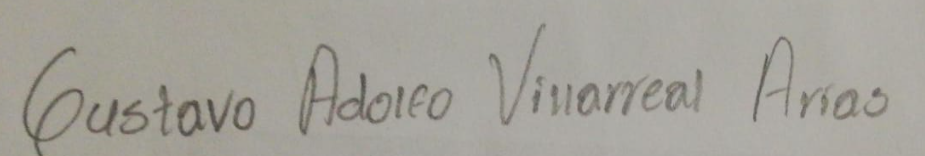 Firma y c.c.PROGRAMA A OFRECER:Luchar por Fortalecer la calidadPermitir el medio más adecuado más eficiente entre el estamento estudiantil y las altas directivas para dar respuestas acertadas a las necesidades mismas de los estudiantesComunicación constante con los estudiantesVelar por acceso permanente a los derechos de los estudiantes desde lo académico, cultural, deportivo y social.